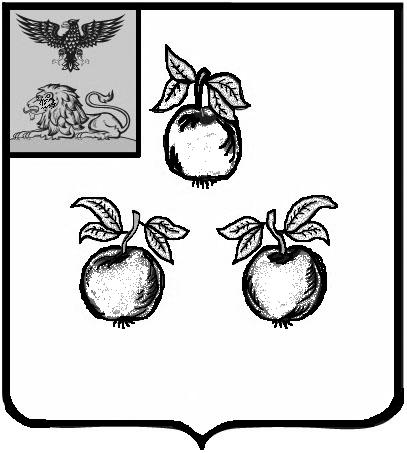 БЕЛГОРОДСКАЯ ОБЛАСТЬАДМИНИСТРАЦИЯ МУНИЦИПАЛЬНОГО РАЙОНА«КОРОЧАНСКИЙ РАЙОН» ПОСТАНОВЛЕНИЕКороча19 июля 2022 г.                                                                                                                       № 566Об утверждении форм документов, применяемых при проведении
муниципального земельного
контроля В соответствии с частью 3 статьи 21 Федерального закона от 31 июля 2020 года № 248-ФЗ «О государственном контроле (надзоре) и муниципальном контроле в Российской Федерации»,  решением Муниципального совета муниципального района «Корочанский район» от 31 августа 2021 года                     № Р/383-34-3 «Об утверждении Положения о муниципальном земельном контроле на территории муниципального района «Корочанский район» Белгородской области», администрация муниципального района «Корочанский район» п о с т а н о в л я е т:Утвердить в отношении осуществляемых администрацией муниципального района «Корочанский район» Белгородской области контрольных мероприятий прилагаемые формы: - форма предписания (приложение № 1);- форма протокола осмотра (приложение № 2);- форма протокола инструментального обследования (приложение № 3);- форма протокола опроса (приложение № 4);- форма решения о проведении профилактического визита            (приложение № 5).2. Утвердить в отношении осуществляемых администрацией муниципального района «Корочанский район» Белгородской области контрольных мероприятий прилагаемые журналы:- форма журнала учета предостережений администрации муниципального района «Корочанский район» Белгородской области (приложение № 6);- форма журнала учета консультирований администрации муниципального района «Корочанский район» Белгородской области (приложение № 7).3. Директору МКУ «Административно-хозяйственный центр обеспечения деятельности органов местного самоуправления муниципального района «Корочанский район» Кладиенко Е.А. обеспечить размещение настоящего постановления на официальном сайте органов местного самоуправления муниципального района «Корочанский район» в информационно-коммуникационной сети общего пользования.4. Контроль за исполнением постановления возложить на заместителя главы администрации района - председателя комитета муниципальной собственности и земельных отношений администрации района Бувалко И.В.Приложение № 1 к постановлению администрации муниципального района «Корочанский район» от « 19 » июля 2022 года  № 566Форма_______________________________________     ________________________   (должность, Ф.И.О. инспектора, уполномоченного                     			     (подпись)             осуществлять муниципальный контроль)________________________________________________________________________________(отметка об ознакомлении или об отказе в ознакомлении контролируемых лиц или их представителей с предписанием (дата и время ознакомления)______________________________________________________________________________________(отметка о направлении предписания в электронном виде (адрес электронной почты), в том числе через личный кабинет на специализированном электронном портале)_____________________________________________Приложение № 2к постановлению администрации  муниципального района«Корочанский район»                                               от  « 19 » июля 2022 г. № 566ФормаАдминистрация муниципального района «Корочанский район»от «___» ___________ 20__ г.,(дата составления протокола)__________________________________________________________________(место составления протокола)Протокол осмотра1. Осмотр проведен:____________________________________________________________________________________________________________________________________________________________________________________________________________(Ф.И.О. должности должностного лица (должностных лиц, в том числе руководителя группы должностных лиц), уполномоченного (уполномоченных) на проведение контрольного мероприятия и которое провело осмотр)2. На основании:________________________________________________________________________________________________________________________________________3. Осмотр проведен в отношении:________________________________________________________________________________________________________________________________________(объект контроля, адрес по которому проводится контрольное мероприятие)4. Контролируемые лица:____________________________________________________________________________________________________________________________________________________________________________________________________________________________________________________________________________________________________________________________________________________(Ф.И.О. гражданина или наименование организации, их индивидуальные номера налогоплательщика, адрес организации (ее филиалов, представительств, обособленных структурных подразделений), ответственных за соответствие обязательным требованиям объекта контроля, в отношении которого проведено контрольное действие)5. В результате осмотра:_____________________________________________________________________________________________________________________________________________________________________________________________________________________________________________________________________________________________________________________________________________________________________________________________      ______________________                (должность, Ф.И.О. инспектора, уполномоченного                                                (подпись)                осуществлять муниципальный земельный контроль)____________________________________________________________________(отметка о присутствии контролируемого лица или его представителя в случае проведения контрольных мероприятий, проводимых при взаимодействии с контролируемыми лицами)____________________________________________________________________(отметка о применении или неприменении видеозаписи)____________________________________________________________________(отметка об ознакомлении или об отказе в ознакомлении контролируемых лиц или их представителей с протоколом осмотра (дата и время ознакомления) в случае проведения контрольных мероприятий, проводимых при взаимодействии с контролируемыми лицами)__________________________________________________________________(отметка о направлении протокола осмотра в электронном виде (адрес электронной почты), в том числе через личный кабинет на специализированном электронном портале, в случае проведения контрольных мероприятий, проводимых при взаимодействии с контролируемыми лицами)_____________________________________________Приложение № 3к постановлению администрации  муниципального района                «Корочанский район»                                               от  « 19 » июля 2022 г. № 566ФормаАдминистрация муниципального района «Корочанский район»Приложение № 5к постановлению администрациимуниципального района«Корочанский район»от « 19 » июля 2022 года№ 566ФормаРешениео проведении профилактического визита № _____________________________                                                  «____» ___________20 ___ г.          (место составления)1. Профилактический визит проводится:     _______________________________________________________________________________(место проведения контрольного мероприятия)2. Для проведения профилактического визита направляется (направляются): ________________________________________________________________________________________________________________________________________(Ф.И.О., должность уполномоченного на проведение мероприятия без взаимодействия с контролируемым лицом)                                                                                                                                                                                                              3. В ходе проведения профилактического визита:______________________________________________________________________________________________________________________________________________________________________________________________________________________________________________________________________________________________________________________________________________________________________________________________________________________________________________________________________________________________________________________________________________________________________________________________________________________________________________________________________________________________________________________________________________________________________________________________________________________________________________________________________Приложение № 6к постановлению администрации муниципального района               «Корочанский район»                                              от  « 19 » июля 2022 г. № 566ФормаЖурнал учета предостережений   администрации муниципального района «Корочанский район» Белгородской областиПриложение № 7к постановлению администрации муниципального района               «Корочанский район»                                               от  « 19 » июля 2022 г.  № 566ФормаПервый заместитель главы администрации района -председатель комитета финансов   и бюджетной политики                                                         Л.С. МерзликинаАдминистрация муниципального района «Корочанский район»от «___» __________________20__г.,(дата составления предписания)__________________________________________________________________(место составления предписания)Предписание1. Предписание выдано по итогам проведения контрольного мероприятия в соответствии с заданием Администрации Корочанского района: Администрация муниципального района «Корочанский район»от «___» __________________20__г.,(дата составления предписания)__________________________________________________________________(место составления предписания)Предписание1. Предписание выдано по итогам проведения контрольного мероприятия в соответствии с заданием Администрации Корочанского района: 2. Контрольное мероприятие проведено: 2. Контрольное мероприятие проведено: (Ф.И.О., должности уполномоченных на проведение контрольного мероприятия, по итогам которого выдается предписание. При замене должностного лица (должностных лиц) после принятия решения о проведении контрольного мероприятия, такое должностное лицо (должностные лица) указывается (указываются), если его (их) замена была проведена после начала контрольного мероприятия)(Ф.И.О., должности уполномоченных на проведение контрольного мероприятия, по итогам которого выдается предписание. При замене должностного лица (должностных лиц) после принятия решения о проведении контрольного мероприятия, такое должностное лицо (должностные лица) указывается (указываются), если его (их) замена была проведена после начала контрольного мероприятия)3. К проведению контрольного мероприятия были привлечены специалисты: 3. К проведению контрольного мероприятия были привлечены специалисты: (Ф.И.О., должности специалистов, если они привлекаются)(Ф.И.О., должности специалистов, если они привлекаются)4. Контрольное мероприятие проведено в отношении: 4. Контрольное мероприятие проведено в отношении: (объект контроля, в отношении которого проведено контрольное мероприятие, адрес местоположения)(объект контроля, в отношении которого проведено контрольное мероприятие, адрес местоположения)5. Контролируемые лица:5. Контролируемые лица:(Ф.И.О. гражданина или наименование организации, их индивидуальные номера налогоплательщика, адрес организации (ее филиалов, представительств, обособленных структурных подразделений), ответственных за соответствие обязательным требованиям объекта контроля, в отношении которого проведено контрольное мероприятие)(Ф.И.О. гражданина или наименование организации, их индивидуальные номера налогоплательщика, адрес организации (ее филиалов, представительств, обособленных структурных подразделений), ответственных за соответствие обязательным требованиям объекта контроля, в отношении которого проведено контрольное мероприятие)6. В ходе проведения контрольного мероприятия выявлены следующие нарушения:6. В ходе проведения контрольного мероприятия выявлены следующие нарушения:(выводы о выявленных нарушениях обязательных требований (с указанием обязательного требования, нормативного правового акта и его структурной единицы, которым установлено нарушенное обязательное требование, сведений, являющихся доказательствами нарушения обязательного требования), о несоблюдении (не реализации) требований, содержащихся в разрешительных документах, с указанием реквизитов разрешительных документов, о несоблюдении требований документов, исполнение которых является обязательным в соответствии с законодательством Российской Федерации, муниципальными правовыми актами, о неисполнении ранее принятого решения органа муниципального контроля, являющихся предметом контрольного мероприятия)(выводы о выявленных нарушениях обязательных требований (с указанием обязательного требования, нормативного правового акта и его структурной единицы, которым установлено нарушенное обязательное требование, сведений, являющихся доказательствами нарушения обязательного требования), о несоблюдении (не реализации) требований, содержащихся в разрешительных документах, с указанием реквизитов разрешительных документов, о несоблюдении требований документов, исполнение которых является обязательным в соответствии с законодательством Российской Федерации, муниципальными правовыми актами, о неисполнении ранее принятого решения органа муниципального контроля, являющихся предметом контрольного мероприятия)Администрация муниципального района «Корочанский район»Администрация муниципального района «Корочанский район»П Р Е Д П И С Ы В А Е ТП Р Е Д П И С Ы В А Е Тустранить предусмотренные пунктом 6 настоящего Предписания нарушения, провести мероприятия по предотвращению причинения вреда (ущерба) охраняемым законом ценностям                    устранить предусмотренные пунктом 6 настоящего Предписания нарушения, провести мероприятия по предотвращению причинения вреда (ущерба) охраняемым законом ценностям                    (указать нужное)(указать нужное)в срок до(для устранения нарушений и (или) проведения мероприятий по предотвращению причинения вреда (ущерба) охраняемым законом ценностям указывается разумный срок)(для устранения нарушений и (или) проведения мероприятий по предотвращению причинения вреда (ущерба) охраняемым законом ценностям указывается разумный срок)О результатах исполнения настоящего Предписания следует проинформировать администрацию муниципального района «Корочанский район» в письменной форме или в электронной форме с приложением копий подтверждающих документов не позднее 30 дней с даты получения Предписания на адрес электронной почты imuschestvo.koradm@yandex.ru.Невыполнение в установленный срок настоящего Предписания влечет административную ответственность в соответствии с частью 1 статьи 19.5 Кодекса Российской Федерации об административных правонарушениях.Настоящее Предписание может быть обжаловано в установленном законом порядке.Органом, осуществляющим контроль за исполнением настоящего предписания, является администрация муниципального района «Корочанский район». О результатах исполнения настоящего Предписания следует проинформировать администрацию муниципального района «Корочанский район» в письменной форме или в электронной форме с приложением копий подтверждающих документов не позднее 30 дней с даты получения Предписания на адрес электронной почты imuschestvo.koradm@yandex.ru.Невыполнение в установленный срок настоящего Предписания влечет административную ответственность в соответствии с частью 1 статьи 19.5 Кодекса Российской Федерации об административных правонарушениях.Настоящее Предписание может быть обжаловано в установленном законом порядке.Органом, осуществляющим контроль за исполнением настоящего предписания, является администрация муниципального района «Корочанский район». от «___» ___________ 20__ г.,     (дата составления протокола)     от «___» ___________ 20__ г.,     (дата составления протокола)     (место составления протокола)            (место составления протокола)            Протокол инструментального обследованияПротокол инструментального обследования1. Инструментальное обследование проведено:______________________________________________________________________________________________________________________________________(Ф.И.О., должность должностного лица, уполномоченного на проведение контрольного мероприятия и которое провело инструментальное обследование и имеющего допуск к работе на специальном оборудовании, использованию технических приборов, привлеченного специалиста, имеющего допуск к работе на специальном оборудовании, использованию технических приборов)                   2. Подтверждение допуска должностного лица, уполномоченного на проведение контрольного мероприятия, специалиста к работе на специальном оборудовании, использованию технических приборов:_________________________________________________________________________________________________________________________________________________________________________________________________________3. Инструментальное обследование проведено в отношении:____________________________________________________________________________________________________________________________________________________________________________________________________________________________________________________________________________(идентифицирующие признаки предмета инструментального обследования, в отношении которого проведено инструментальное обследование)4. Инструментальное обследование проведено с использованием следующего (следующих) специального оборудования / технических приборов: ____________________________________________________________________________________________________________________________________________________________________________________________________________________________________________________________________________5. В ходе инструментального обследования была применена следующая методика (методики):_________________________________________________________________________________________________________________________________________________________________________________________________________6. По результатам инструментального обследования был достигнут следующий результат:_______________________________________________________________________________________________________________________________________________________________________________________________________________________________________________________________________________________________________________________________________________(результат инструментального обследования описывается с обязательным указанием: нормируемого значения (значений) показателей, подлежащих контролю при проведении инструментального обследования, и фактического значения (значений) показателей, полученного при инструментальном обследовании,выводами о соответствии (несоответствии) этих показателей установленным нормам, а также иными сведениями, имеющими значение для оценки результатов инструментального обследования)                          7. Контролируемые лица:_________________________________________________________________________________________________________________________________________________________________________________________________________(Ф.И.О., гражданина или наименование организации, их индивидуальные номера налогоплательщика, адрес организации (ее филиалов, представительств, обособленных структурных подразделений), ответственных за соответствие обязательным требованиям объекта контроля, в отношении которого проведено контрольное действие)_____________________________________        ________________________   (должность, Ф.И.О. инспектора, уполномоченного                                               (подпись)     осуществлять муниципальный земельный контроль)___________________________________________________________________________(отметка об ознакомлении или об отказе в ознакомлении контролируемых лиц или их представителей с протоколом инструментального обследования (дата и время ознакомления)___________________________________________________________________________(отметка о направлении протокола инструментального обследования в электронном виде (адрес электронной почты), в том числе через личный кабинет на специализированном электронном портале)_____________________________________________Приложение № 4к постановлению администрации  муниципального района                «Корочанский район»                                               от  « 19 » июля 2022 г. № 566№ п/пДата и номер предостереженияДата и номер предостереженияИсточниксведений о готовящихся нарушениях обязательных требований или признаках нарушений обязательных требований (при их наличии)Информация о лице, которому адресовано предостережение(Ф.И.О., гражданина или наименование организации, их индивидуальные номера налогоплательщика, адрес организации (ее филиалов, представительств, обособленных структурных подразделений), ответственных за соответствие обязательным требованиям объекта контроляСуть указанных в предостережении предложений о принятии мер по обеспечению соблюдения обязательных требованийПримечание1223456Журнал учета консультирований администрации муниципального района «Корочанский район» Белгородской области№п/пДатаконсультированияСпособ осуществления консультирования(по телефону, посредством видео-конференц-связи, на личном приеме либо в ходе проведения профилактического мероприятия, контрольного мероприятия, на собраниях, конференциях граждан)Вопрос (вопросы), по которому осуществлялось консультированиеФ.И.О. должностного лица, осуществлявшего консультирование12345